                                                                                                                         УТВЕРЖДАЮ:                                                                                                                                                          Директор МБОУ «Школа-интернат 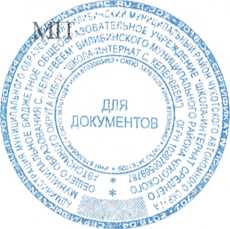                                                                                                                                                с. Кепервеем  Билибинского  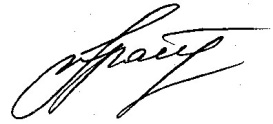                                                                                                                                                  муниципального района ЧАО                                                                                                                                                       _______________ О.Ф. Герасимова Расписание работы спортивных секций ШСКМБОУ "Школа-интернат с. Кепервеем"  на 2021-2022 учебный год (I полугодие)Расписание работы спортивных секции ШСКМБОУ "Школа-интернат с. Кепервеем"  на 2021-2022 учебный год ( II полугодие)№ п/пНазвание клубаФ.И.О. руководителя кружкапонедельниквторниксредачетвергпятницасубботаШСК «Олимпик»(волейбол, мини-футбол)Шаврак Д.Г.19.00 – 20.3019.00 – 20.3019.00 – 20.30ШСК «Олимпик»(тяжёлая атлетика)Шаврак Д.Г.19.00-19.4519.00-19.45№ п/пНазвание клубаФ.И.О. руководителя кружкапонедельниквторниксредачетвергпятницасубботаШСК «Олимпик»(баскетбол, мини-футбол)Шаврак Д.Г.19.00 – 20.3019.00 – 20.3019.00 – 20.30ШСК «Олимпик»(тяжёлая атлетика)Шаврак Д.Г.19.00-19.4519.00-19.45